PANTALLAZO  DE NO HABILITACION DE CURSO DE INGLESAbril 22 de 2023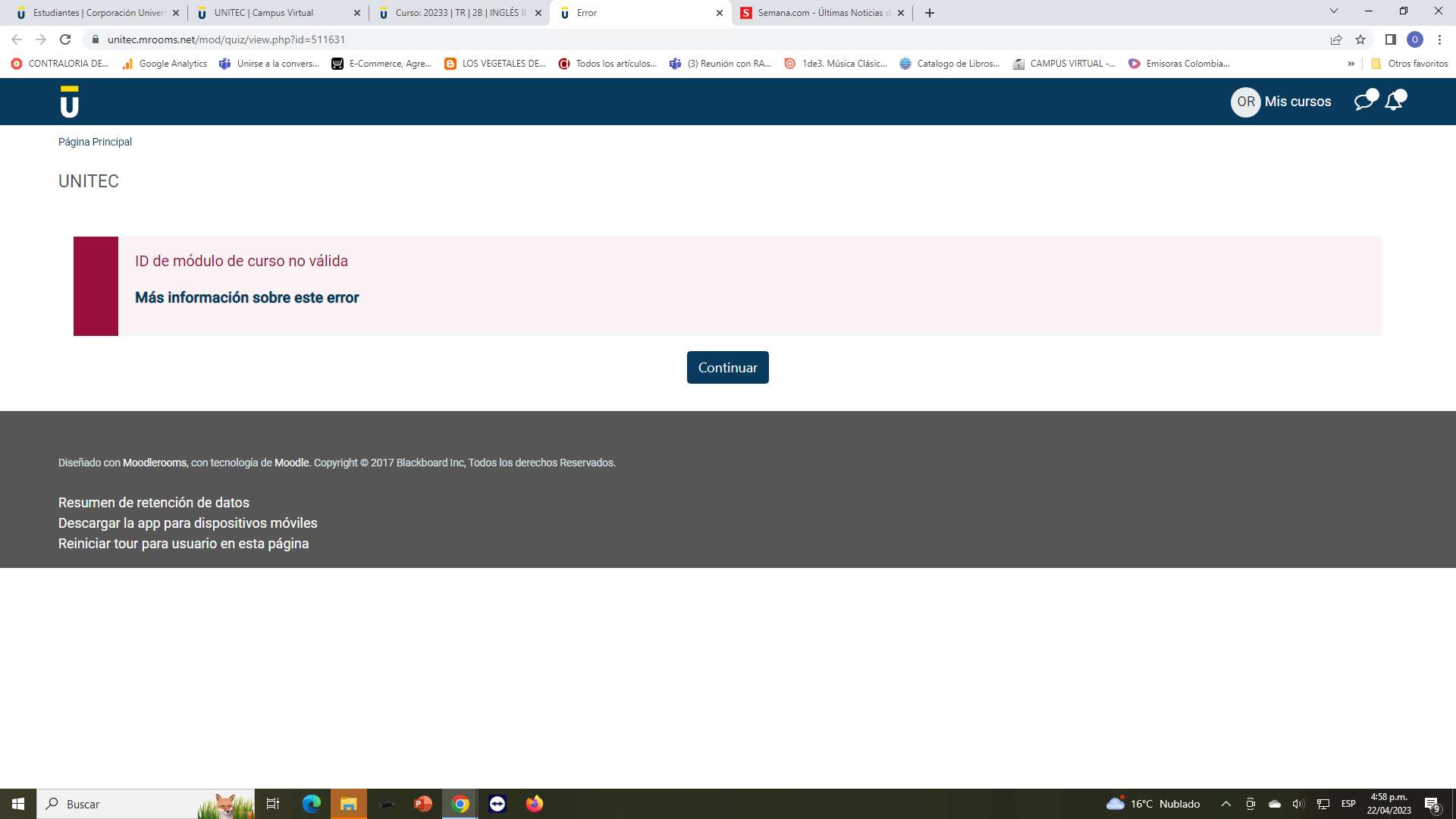 